FE.03.02.ABK.V00Os/As destinatários/as dos dados pessoais recolhidos são os serviços municipais indicados neste formulário, também podem ser destinatários outros serviços municipais caso seja necessário em função das competências orgânicas. O/A responsável pelo tratamento é o Município de Palmela contactável através do email atendimento@cm-palmela.pt ou pelo telefone 212336666, que designou um Encarregado de Proteção de Dados contactável através do email protecaodados@cm-palmela.pt. As finalidades do tratamento correspondem às finalidades indicadas no formulário, procedimento administrativo, requerimento, documento ou comunicação apresentada. A legitimidade corresponde, por regra, ao tratamento necessário para cumprimento das obrigações legais ao tratamento necessário para o exercício de funções de interesse público ou autoridade pública de que está investido o Município. Podem ser destinatárias dos dados outras entidades públicas, se previsto na legislação. O prazo de conservação é o necessário à finalidade de tratamento acrescido do prazo previsto na legislação, incluindo de arquivo municipal. Os/As titulares dos dados pessoais têm os direitos, nos termos e condições definidos legalmente, de acesso aos dados pessoais, retificação, apagamento, limitação do tratamento e de se opor ao tratamento. Têm ainda o direito de apresentar reclamação à autoridade de controlo, a Comissão Nacional de Proteção de Dados. Poderá exercer os direitos mediante contacto com o Município ou com o Encarregado de Proteção de Dados. Para mais informações poderá consultar as nossas políticas de privacidade no website: http://www.cm-palmela.pt/.Nota:As falsas declarações ou a falsificação de documentos constituem crime nos termos previstos, respetivamente, nos artigos 348º - A e 256º do Código Penal.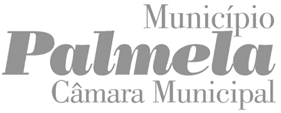 Legalização de Obras de Edificação (com obra) (RJUE - Decreto-Lei n.º 555/99, de 16 de dezembro, RUEMP - Regulamento de Urbanização e Edificação do Município de Palmela e Regulamento e Tabela de Taxas Municipais)À Presidência da Câmara Municipal de Palmela(RJUE - Decreto-Lei n.º 555/99, de 16 de dezembro, RUEMP - Regulamento de Urbanização e Edificação do Município de Palmela e Regulamento e Tabela de Taxas Municipais)À Presidência da Câmara Municipal de Palmela(RJUE - Decreto-Lei n.º 555/99, de 16 de dezembro, RUEMP - Regulamento de Urbanização e Edificação do Município de Palmela e Regulamento e Tabela de Taxas Municipais)À Presidência da Câmara Municipal de Palmela(RJUE - Decreto-Lei n.º 555/99, de 16 de dezembro, RUEMP - Regulamento de Urbanização e Edificação do Município de Palmela e Regulamento e Tabela de Taxas Municipais)À Presidência da Câmara Municipal de Palmela(RJUE - Decreto-Lei n.º 555/99, de 16 de dezembro, RUEMP - Regulamento de Urbanização e Edificação do Município de Palmela e Regulamento e Tabela de Taxas Municipais)À Presidência da Câmara Municipal de Palmela(RJUE - Decreto-Lei n.º 555/99, de 16 de dezembro, RUEMP - Regulamento de Urbanização e Edificação do Município de Palmela e Regulamento e Tabela de Taxas Municipais)À Presidência da Câmara Municipal de Palmela(RJUE - Decreto-Lei n.º 555/99, de 16 de dezembro, RUEMP - Regulamento de Urbanização e Edificação do Município de Palmela e Regulamento e Tabela de Taxas Municipais)À Presidência da Câmara Municipal de Palmela(RJUE - Decreto-Lei n.º 555/99, de 16 de dezembro, RUEMP - Regulamento de Urbanização e Edificação do Município de Palmela e Regulamento e Tabela de Taxas Municipais)À Presidência da Câmara Municipal de Palmela(RJUE - Decreto-Lei n.º 555/99, de 16 de dezembro, RUEMP - Regulamento de Urbanização e Edificação do Município de Palmela e Regulamento e Tabela de Taxas Municipais)À Presidência da Câmara Municipal de Palmela(RJUE - Decreto-Lei n.º 555/99, de 16 de dezembro, RUEMP - Regulamento de Urbanização e Edificação do Município de Palmela e Regulamento e Tabela de Taxas Municipais)À Presidência da Câmara Municipal de Palmela(RJUE - Decreto-Lei n.º 555/99, de 16 de dezembro, RUEMP - Regulamento de Urbanização e Edificação do Município de Palmela e Regulamento e Tabela de Taxas Municipais)À Presidência da Câmara Municipal de Palmela(RJUE - Decreto-Lei n.º 555/99, de 16 de dezembro, RUEMP - Regulamento de Urbanização e Edificação do Município de Palmela e Regulamento e Tabela de Taxas Municipais)À Presidência da Câmara Municipal de Palmela(RJUE - Decreto-Lei n.º 555/99, de 16 de dezembro, RUEMP - Regulamento de Urbanização e Edificação do Município de Palmela e Regulamento e Tabela de Taxas Municipais)À Presidência da Câmara Municipal de Palmela(RJUE - Decreto-Lei n.º 555/99, de 16 de dezembro, RUEMP - Regulamento de Urbanização e Edificação do Município de Palmela e Regulamento e Tabela de Taxas Municipais)À Presidência da Câmara Municipal de Palmela(RJUE - Decreto-Lei n.º 555/99, de 16 de dezembro, RUEMP - Regulamento de Urbanização e Edificação do Município de Palmela e Regulamento e Tabela de Taxas Municipais)À Presidência da Câmara Municipal de Palmela(RJUE - Decreto-Lei n.º 555/99, de 16 de dezembro, RUEMP - Regulamento de Urbanização e Edificação do Município de Palmela e Regulamento e Tabela de Taxas Municipais)À Presidência da Câmara Municipal de Palmela(RJUE - Decreto-Lei n.º 555/99, de 16 de dezembro, RUEMP - Regulamento de Urbanização e Edificação do Município de Palmela e Regulamento e Tabela de Taxas Municipais)À Presidência da Câmara Municipal de Palmela(RJUE - Decreto-Lei n.º 555/99, de 16 de dezembro, RUEMP - Regulamento de Urbanização e Edificação do Município de Palmela e Regulamento e Tabela de Taxas Municipais)À Presidência da Câmara Municipal de Palmela(RJUE - Decreto-Lei n.º 555/99, de 16 de dezembro, RUEMP - Regulamento de Urbanização e Edificação do Município de Palmela e Regulamento e Tabela de Taxas Municipais)À Presidência da Câmara Municipal de Palmela(RJUE - Decreto-Lei n.º 555/99, de 16 de dezembro, RUEMP - Regulamento de Urbanização e Edificação do Município de Palmela e Regulamento e Tabela de Taxas Municipais)À Presidência da Câmara Municipal de Palmela(RJUE - Decreto-Lei n.º 555/99, de 16 de dezembro, RUEMP - Regulamento de Urbanização e Edificação do Município de Palmela e Regulamento e Tabela de Taxas Municipais)À Presidência da Câmara Municipal de Palmela(RJUE - Decreto-Lei n.º 555/99, de 16 de dezembro, RUEMP - Regulamento de Urbanização e Edificação do Município de Palmela e Regulamento e Tabela de Taxas Municipais)À Presidência da Câmara Municipal de Palmela(RJUE - Decreto-Lei n.º 555/99, de 16 de dezembro, RUEMP - Regulamento de Urbanização e Edificação do Município de Palmela e Regulamento e Tabela de Taxas Municipais)À Presidência da Câmara Municipal de Palmela(RJUE - Decreto-Lei n.º 555/99, de 16 de dezembro, RUEMP - Regulamento de Urbanização e Edificação do Município de Palmela e Regulamento e Tabela de Taxas Municipais)À Presidência da Câmara Municipal de Palmela(RJUE - Decreto-Lei n.º 555/99, de 16 de dezembro, RUEMP - Regulamento de Urbanização e Edificação do Município de Palmela e Regulamento e Tabela de Taxas Municipais)À Presidência da Câmara Municipal de Palmela(RJUE - Decreto-Lei n.º 555/99, de 16 de dezembro, RUEMP - Regulamento de Urbanização e Edificação do Município de Palmela e Regulamento e Tabela de Taxas Municipais)À Presidência da Câmara Municipal de Palmela(RJUE - Decreto-Lei n.º 555/99, de 16 de dezembro, RUEMP - Regulamento de Urbanização e Edificação do Município de Palmela e Regulamento e Tabela de Taxas Municipais)À Presidência da Câmara Municipal de Palmela(RJUE - Decreto-Lei n.º 555/99, de 16 de dezembro, RUEMP - Regulamento de Urbanização e Edificação do Município de Palmela e Regulamento e Tabela de Taxas Municipais)À Presidência da Câmara Municipal de Palmela(RJUE - Decreto-Lei n.º 555/99, de 16 de dezembro, RUEMP - Regulamento de Urbanização e Edificação do Município de Palmela e Regulamento e Tabela de Taxas Municipais)À Presidência da Câmara Municipal de Palmela(RJUE - Decreto-Lei n.º 555/99, de 16 de dezembro, RUEMP - Regulamento de Urbanização e Edificação do Município de Palmela e Regulamento e Tabela de Taxas Municipais)À Presidência da Câmara Municipal de Palmela(RJUE - Decreto-Lei n.º 555/99, de 16 de dezembro, RUEMP - Regulamento de Urbanização e Edificação do Município de Palmela e Regulamento e Tabela de Taxas Municipais)À Presidência da Câmara Municipal de Palmela(RJUE - Decreto-Lei n.º 555/99, de 16 de dezembro, RUEMP - Regulamento de Urbanização e Edificação do Município de Palmela e Regulamento e Tabela de Taxas Municipais)À Presidência da Câmara Municipal de Palmela(RJUE - Decreto-Lei n.º 555/99, de 16 de dezembro, RUEMP - Regulamento de Urbanização e Edificação do Município de Palmela e Regulamento e Tabela de Taxas Municipais)À Presidência da Câmara Municipal de Palmela(RJUE - Decreto-Lei n.º 555/99, de 16 de dezembro, RUEMP - Regulamento de Urbanização e Edificação do Município de Palmela e Regulamento e Tabela de Taxas Municipais)À Presidência da Câmara Municipal de PalmelaIdentificação do/a RequerenteIdentificação do/a RequerenteIdentificação do/a RequerenteIdentificação do/a RequerenteIdentificação do/a RequerenteIdentificação do/a RequerenteIdentificação do/a RequerenteIdentificação do/a RequerenteIdentificação do/a RequerenteIdentificação do/a RequerenteIdentificação do/a RequerenteIdentificação do/a RequerenteIdentificação do/a RequerenteIdentificação do/a RequerenteIdentificação do/a RequerenteIdentificação do/a RequerenteIdentificação do/a RequerenteIdentificação do/a RequerenteIdentificação do/a RequerenteIdentificação do/a RequerenteIdentificação do/a RequerenteIdentificação do/a RequerenteIdentificação do/a RequerenteIdentificação do/a RequerenteIdentificação do/a RequerenteIdentificação do/a RequerenteIdentificação do/a RequerenteIdentificação do/a RequerenteIdentificação do/a RequerenteIdentificação do/a RequerenteIdentificação do/a RequerenteIdentificação do/a RequerenteIdentificação do/a RequerenteIdentificação do/a RequerenteNIF / NIPCNIF / NIPCNIF / NIPCNIF / NIPCNIF / NIPCNIF / NIPCNIF / NIPCNIF / NIPCNIF / NIPCNIF / NIPCNIF / NIPCNIF / NIPCNIF / NIPCNIF / NIPCNIF / NIPCNIF / NIPCNIF / NIPCNIF / NIPCNIF / NIPCNIF / NIPCNIF / NIPCNIF / NIPCNIF / NIPCNIF / NIPCTipoTipoTipoNome|DesignaçãoNome|DesignaçãoNome|DesignaçãoMorada|SedeMorada|SedeMorada|SedeCódigo PostalCódigo PostalCódigo PostalTelefoneTelefoneTelefoneTelemóvelTelemóvelTelemóvelTelemóvelTelemóvelTelemóvelFaxFaxFaxCorreio EletrónicoCorreio EletrónicoCorreio Eletrónico Autorizo o envio de notificações, no decorrer deste processo, para o endereço eletrónico indicado. Autorizo o envio de notificações, no decorrer deste processo, para o endereço eletrónico indicado. Autorizo o envio de notificações, no decorrer deste processo, para o endereço eletrónico indicado. Autorizo o envio de notificações, no decorrer deste processo, para o endereço eletrónico indicado. Autorizo o envio de notificações, no decorrer deste processo, para o endereço eletrónico indicado. Autorizo o envio de notificações, no decorrer deste processo, para o endereço eletrónico indicado. Autorizo o envio de notificações, no decorrer deste processo, para o endereço eletrónico indicado. Autorizo o envio de notificações, no decorrer deste processo, para o endereço eletrónico indicado. Autorizo o envio de notificações, no decorrer deste processo, para o endereço eletrónico indicado. Autorizo o envio de notificações, no decorrer deste processo, para o endereço eletrónico indicado. Autorizo o envio de notificações, no decorrer deste processo, para o endereço eletrónico indicado. Autorizo o envio de notificações, no decorrer deste processo, para o endereço eletrónico indicado. Autorizo o envio de notificações, no decorrer deste processo, para o endereço eletrónico indicado. Autorizo o envio de notificações, no decorrer deste processo, para o endereço eletrónico indicado. Autorizo o envio de notificações, no decorrer deste processo, para o endereço eletrónico indicado. Autorizo o envio de notificações, no decorrer deste processo, para o endereço eletrónico indicado. Autorizo o envio de notificações, no decorrer deste processo, para o endereço eletrónico indicado. Autorizo o envio de notificações, no decorrer deste processo, para o endereço eletrónico indicado. Autorizo o envio de notificações, no decorrer deste processo, para o endereço eletrónico indicado. Autorizo o envio de notificações, no decorrer deste processo, para o endereço eletrónico indicado. Autorizo o envio de notificações, no decorrer deste processo, para o endereço eletrónico indicado. Autorizo o envio de notificações, no decorrer deste processo, para o endereço eletrónico indicado. Autorizo o envio de notificações, no decorrer deste processo, para o endereço eletrónico indicado. Autorizo o envio de notificações, no decorrer deste processo, para o endereço eletrónico indicado. Autorizo o envio de notificações, no decorrer deste processo, para o endereço eletrónico indicado. Autorizo o envio de notificações, no decorrer deste processo, para o endereço eletrónico indicado. Autorizo o envio de notificações, no decorrer deste processo, para o endereço eletrónico indicado. Autorizo o envio de notificações, no decorrer deste processo, para o endereço eletrónico indicado. Autorizo o envio de notificações, no decorrer deste processo, para o endereço eletrónico indicado. Autorizo o envio de notificações, no decorrer deste processo, para o endereço eletrónico indicado. Autorizo o envio de notificações, no decorrer deste processo, para o endereço eletrónico indicado. Autorizo o envio de notificações, no decorrer deste processo, para o endereço eletrónico indicado. Autorizo o envio de notificações, no decorrer deste processo, para o endereço eletrónico indicado. Autorizo o envio de notificações, no decorrer deste processo, para o endereço eletrónico indicado.RepresentanteRepresentanteRepresentanteDocumento de IdentificaçãoDocumento de IdentificaçãoDocumento de IdentificaçãoDocumento de IdentificaçãoDocumento de IdentificaçãoDocumento de IdentificaçãoDocumento de IdentificaçãoDocumento de IdentificaçãoN.ºN.ºN.ºData de ValidadeData de ValidadeData de ValidadeData de ValidadeData de ValidadeData de ValidadeNa qualidade:Na qualidade:Na qualidade:Na qualidade:Na qualidade:Na qualidade:Na qualidade:Na qualidade:Na qualidade:Na qualidade:Na qualidade:Na qualidade:Na qualidade:Na qualidade:Na qualidade:Na qualidade:Na qualidade:Na qualidade:Na qualidade:Na qualidade:Na qualidade:Na qualidade:Na qualidade:Na qualidade:Na qualidade:Na qualidade:Na qualidade:Na qualidade:Na qualidade:Na qualidade:Na qualidade:Na qualidade:Na qualidade:Na qualidade: Proprietário/a  Usufrutuário/a  Locatário/a  Superficiário/a  Titular do direito de uso e habitação Proprietário/a  Usufrutuário/a  Locatário/a  Superficiário/a  Titular do direito de uso e habitação Proprietário/a  Usufrutuário/a  Locatário/a  Superficiário/a  Titular do direito de uso e habitação Proprietário/a  Usufrutuário/a  Locatário/a  Superficiário/a  Titular do direito de uso e habitação Proprietário/a  Usufrutuário/a  Locatário/a  Superficiário/a  Titular do direito de uso e habitação Proprietário/a  Usufrutuário/a  Locatário/a  Superficiário/a  Titular do direito de uso e habitação Proprietário/a  Usufrutuário/a  Locatário/a  Superficiário/a  Titular do direito de uso e habitação Proprietário/a  Usufrutuário/a  Locatário/a  Superficiário/a  Titular do direito de uso e habitação Proprietário/a  Usufrutuário/a  Locatário/a  Superficiário/a  Titular do direito de uso e habitação Proprietário/a  Usufrutuário/a  Locatário/a  Superficiário/a  Titular do direito de uso e habitação Proprietário/a  Usufrutuário/a  Locatário/a  Superficiário/a  Titular do direito de uso e habitação Proprietário/a  Usufrutuário/a  Locatário/a  Superficiário/a  Titular do direito de uso e habitação Proprietário/a  Usufrutuário/a  Locatário/a  Superficiário/a  Titular do direito de uso e habitação Proprietário/a  Usufrutuário/a  Locatário/a  Superficiário/a  Titular do direito de uso e habitação Proprietário/a  Usufrutuário/a  Locatário/a  Superficiário/a  Titular do direito de uso e habitação Proprietário/a  Usufrutuário/a  Locatário/a  Superficiário/a  Titular do direito de uso e habitação Proprietário/a  Usufrutuário/a  Locatário/a  Superficiário/a  Titular do direito de uso e habitação Proprietário/a  Usufrutuário/a  Locatário/a  Superficiário/a  Titular do direito de uso e habitação Proprietário/a  Usufrutuário/a  Locatário/a  Superficiário/a  Titular do direito de uso e habitação Proprietário/a  Usufrutuário/a  Locatário/a  Superficiário/a  Titular do direito de uso e habitação Proprietário/a  Usufrutuário/a  Locatário/a  Superficiário/a  Titular do direito de uso e habitação Proprietário/a  Usufrutuário/a  Locatário/a  Superficiário/a  Titular do direito de uso e habitação Proprietário/a  Usufrutuário/a  Locatário/a  Superficiário/a  Titular do direito de uso e habitação Proprietário/a  Usufrutuário/a  Locatário/a  Superficiário/a  Titular do direito de uso e habitação Proprietário/a  Usufrutuário/a  Locatário/a  Superficiário/a  Titular do direito de uso e habitação Proprietário/a  Usufrutuário/a  Locatário/a  Superficiário/a  Titular do direito de uso e habitação Proprietário/a  Usufrutuário/a  Locatário/a  Superficiário/a  Titular do direito de uso e habitação Proprietário/a  Usufrutuário/a  Locatário/a  Superficiário/a  Titular do direito de uso e habitação Proprietário/a  Usufrutuário/a  Locatário/a  Superficiário/a  Titular do direito de uso e habitação Proprietário/a  Usufrutuário/a  Locatário/a  Superficiário/a  Titular do direito de uso e habitação Proprietário/a  Usufrutuário/a  Locatário/a  Superficiário/a  Titular do direito de uso e habitação Proprietário/a  Usufrutuário/a  Locatário/a  Superficiário/a  Titular do direito de uso e habitação Proprietário/a  Usufrutuário/a  Locatário/a  Superficiário/a  Titular do direito de uso e habitação Proprietário/a  Usufrutuário/a  Locatário/a  Superficiário/a  Titular do direito de uso e habitação Proprietário/a  Usufrutuário/a  Locatário/a  Superficiário/a  Titular do direito de uso e habitação Outro Outro Outro Outro Outro Outro Outro Outro Outro Outro Outro Outro Outro Outro Outro Outro Outro Outro Outro Outro Outro Outro Outro Outro Outro Outro Outro Outro Outro Outro Outro Outro Outro OutroCódigo de acesso ao registo comercialCódigo de acesso ao registo comercialCódigo de acesso ao registo comercialCódigo de acesso ao registo comercialCódigo de acesso ao registo comercialCódigo de acesso ao registo comercialCódigo de acesso ao registo comercialCódigo de acesso ao registo comercialCódigo de acesso ao registo comercialCódigo de acesso ao registo comercialCódigo de acesso ao registo comercialCódigo de acesso ao registo comercialCódigo de acesso ao registo comercialCódigo de acesso ao registo comercialCódigo de acesso ao registo comercialCódigo de acesso ao registo comercialCódigo de acesso ao registo comercialCódigo de acesso ao registo comercialCódigo de acesso à certidão predial permanenteCódigo de acesso à certidão predial permanenteCódigo de acesso à certidão predial permanenteCódigo de acesso à certidão predial permanenteCódigo de acesso à certidão predial permanenteCódigo de acesso à certidão predial permanenteCódigo de acesso à certidão predial permanenteCódigo de acesso à certidão predial permanenteCódigo de acesso à certidão predial permanenteCódigo de acesso à certidão predial permanenteCódigo de acesso à certidão predial permanenteCódigo de acesso à certidão predial permanenteCódigo de acesso à certidão predial permanenteCódigo de acesso à certidão predial permanenteCódigo de acesso à certidão predial permanenteCódigo de acesso à certidão predial permanenteCódigo de acesso à certidão predial permanenteCódigo de acesso à certidão predial permanenteObjeto do PedidoObjeto do PedidoObjeto do PedidoObjeto do PedidoObjeto do PedidoObjeto do PedidoObjeto do PedidoObjeto do PedidoObjeto do PedidoObjeto do PedidoObjeto do PedidoObjeto do PedidoObjeto do PedidoObjeto do PedidoObjeto do PedidoObjeto do PedidoObjeto do PedidoObjeto do PedidoObjeto do PedidoObjeto do PedidoObjeto do PedidoObjeto do PedidoObjeto do PedidoObjeto do PedidoObjeto do PedidoObjeto do PedidoObjeto do PedidoObjeto do PedidoObjeto do PedidoObjeto do PedidoObjeto do PedidoObjeto do PedidoObjeto do PedidoObjeto do PedidoAo abrigo do art.º 102.º-A do Decreto-Lei n.º 555/99, de 16 de dezembro, na redação atualmente em vigor, conjugado com o art.º 11.º-A do Regulamento de Urbanização e Edificação do Município de Palmela, na redação atualmente em vigor, requer legalização da edificação existente e realização das seguintes obras sujeitas a controle prévio para: Ao abrigo do art.º 102.º-A do Decreto-Lei n.º 555/99, de 16 de dezembro, na redação atualmente em vigor, conjugado com o art.º 11.º-A do Regulamento de Urbanização e Edificação do Município de Palmela, na redação atualmente em vigor, requer legalização da edificação existente e realização das seguintes obras sujeitas a controle prévio para: Ao abrigo do art.º 102.º-A do Decreto-Lei n.º 555/99, de 16 de dezembro, na redação atualmente em vigor, conjugado com o art.º 11.º-A do Regulamento de Urbanização e Edificação do Município de Palmela, na redação atualmente em vigor, requer legalização da edificação existente e realização das seguintes obras sujeitas a controle prévio para: Ao abrigo do art.º 102.º-A do Decreto-Lei n.º 555/99, de 16 de dezembro, na redação atualmente em vigor, conjugado com o art.º 11.º-A do Regulamento de Urbanização e Edificação do Município de Palmela, na redação atualmente em vigor, requer legalização da edificação existente e realização das seguintes obras sujeitas a controle prévio para: Ao abrigo do art.º 102.º-A do Decreto-Lei n.º 555/99, de 16 de dezembro, na redação atualmente em vigor, conjugado com o art.º 11.º-A do Regulamento de Urbanização e Edificação do Município de Palmela, na redação atualmente em vigor, requer legalização da edificação existente e realização das seguintes obras sujeitas a controle prévio para: Ao abrigo do art.º 102.º-A do Decreto-Lei n.º 555/99, de 16 de dezembro, na redação atualmente em vigor, conjugado com o art.º 11.º-A do Regulamento de Urbanização e Edificação do Município de Palmela, na redação atualmente em vigor, requer legalização da edificação existente e realização das seguintes obras sujeitas a controle prévio para: Ao abrigo do art.º 102.º-A do Decreto-Lei n.º 555/99, de 16 de dezembro, na redação atualmente em vigor, conjugado com o art.º 11.º-A do Regulamento de Urbanização e Edificação do Município de Palmela, na redação atualmente em vigor, requer legalização da edificação existente e realização das seguintes obras sujeitas a controle prévio para: Ao abrigo do art.º 102.º-A do Decreto-Lei n.º 555/99, de 16 de dezembro, na redação atualmente em vigor, conjugado com o art.º 11.º-A do Regulamento de Urbanização e Edificação do Município de Palmela, na redação atualmente em vigor, requer legalização da edificação existente e realização das seguintes obras sujeitas a controle prévio para: Ao abrigo do art.º 102.º-A do Decreto-Lei n.º 555/99, de 16 de dezembro, na redação atualmente em vigor, conjugado com o art.º 11.º-A do Regulamento de Urbanização e Edificação do Município de Palmela, na redação atualmente em vigor, requer legalização da edificação existente e realização das seguintes obras sujeitas a controle prévio para: Ao abrigo do art.º 102.º-A do Decreto-Lei n.º 555/99, de 16 de dezembro, na redação atualmente em vigor, conjugado com o art.º 11.º-A do Regulamento de Urbanização e Edificação do Município de Palmela, na redação atualmente em vigor, requer legalização da edificação existente e realização das seguintes obras sujeitas a controle prévio para: Ao abrigo do art.º 102.º-A do Decreto-Lei n.º 555/99, de 16 de dezembro, na redação atualmente em vigor, conjugado com o art.º 11.º-A do Regulamento de Urbanização e Edificação do Município de Palmela, na redação atualmente em vigor, requer legalização da edificação existente e realização das seguintes obras sujeitas a controle prévio para: Ao abrigo do art.º 102.º-A do Decreto-Lei n.º 555/99, de 16 de dezembro, na redação atualmente em vigor, conjugado com o art.º 11.º-A do Regulamento de Urbanização e Edificação do Município de Palmela, na redação atualmente em vigor, requer legalização da edificação existente e realização das seguintes obras sujeitas a controle prévio para: Ao abrigo do art.º 102.º-A do Decreto-Lei n.º 555/99, de 16 de dezembro, na redação atualmente em vigor, conjugado com o art.º 11.º-A do Regulamento de Urbanização e Edificação do Município de Palmela, na redação atualmente em vigor, requer legalização da edificação existente e realização das seguintes obras sujeitas a controle prévio para: Ao abrigo do art.º 102.º-A do Decreto-Lei n.º 555/99, de 16 de dezembro, na redação atualmente em vigor, conjugado com o art.º 11.º-A do Regulamento de Urbanização e Edificação do Município de Palmela, na redação atualmente em vigor, requer legalização da edificação existente e realização das seguintes obras sujeitas a controle prévio para: Ao abrigo do art.º 102.º-A do Decreto-Lei n.º 555/99, de 16 de dezembro, na redação atualmente em vigor, conjugado com o art.º 11.º-A do Regulamento de Urbanização e Edificação do Município de Palmela, na redação atualmente em vigor, requer legalização da edificação existente e realização das seguintes obras sujeitas a controle prévio para: Ao abrigo do art.º 102.º-A do Decreto-Lei n.º 555/99, de 16 de dezembro, na redação atualmente em vigor, conjugado com o art.º 11.º-A do Regulamento de Urbanização e Edificação do Município de Palmela, na redação atualmente em vigor, requer legalização da edificação existente e realização das seguintes obras sujeitas a controle prévio para: Ao abrigo do art.º 102.º-A do Decreto-Lei n.º 555/99, de 16 de dezembro, na redação atualmente em vigor, conjugado com o art.º 11.º-A do Regulamento de Urbanização e Edificação do Município de Palmela, na redação atualmente em vigor, requer legalização da edificação existente e realização das seguintes obras sujeitas a controle prévio para: Ao abrigo do art.º 102.º-A do Decreto-Lei n.º 555/99, de 16 de dezembro, na redação atualmente em vigor, conjugado com o art.º 11.º-A do Regulamento de Urbanização e Edificação do Município de Palmela, na redação atualmente em vigor, requer legalização da edificação existente e realização das seguintes obras sujeitas a controle prévio para: Ao abrigo do art.º 102.º-A do Decreto-Lei n.º 555/99, de 16 de dezembro, na redação atualmente em vigor, conjugado com o art.º 11.º-A do Regulamento de Urbanização e Edificação do Município de Palmela, na redação atualmente em vigor, requer legalização da edificação existente e realização das seguintes obras sujeitas a controle prévio para: Ao abrigo do art.º 102.º-A do Decreto-Lei n.º 555/99, de 16 de dezembro, na redação atualmente em vigor, conjugado com o art.º 11.º-A do Regulamento de Urbanização e Edificação do Município de Palmela, na redação atualmente em vigor, requer legalização da edificação existente e realização das seguintes obras sujeitas a controle prévio para: Ao abrigo do art.º 102.º-A do Decreto-Lei n.º 555/99, de 16 de dezembro, na redação atualmente em vigor, conjugado com o art.º 11.º-A do Regulamento de Urbanização e Edificação do Município de Palmela, na redação atualmente em vigor, requer legalização da edificação existente e realização das seguintes obras sujeitas a controle prévio para: Ao abrigo do art.º 102.º-A do Decreto-Lei n.º 555/99, de 16 de dezembro, na redação atualmente em vigor, conjugado com o art.º 11.º-A do Regulamento de Urbanização e Edificação do Município de Palmela, na redação atualmente em vigor, requer legalização da edificação existente e realização das seguintes obras sujeitas a controle prévio para: Ao abrigo do art.º 102.º-A do Decreto-Lei n.º 555/99, de 16 de dezembro, na redação atualmente em vigor, conjugado com o art.º 11.º-A do Regulamento de Urbanização e Edificação do Município de Palmela, na redação atualmente em vigor, requer legalização da edificação existente e realização das seguintes obras sujeitas a controle prévio para: Ao abrigo do art.º 102.º-A do Decreto-Lei n.º 555/99, de 16 de dezembro, na redação atualmente em vigor, conjugado com o art.º 11.º-A do Regulamento de Urbanização e Edificação do Município de Palmela, na redação atualmente em vigor, requer legalização da edificação existente e realização das seguintes obras sujeitas a controle prévio para: Ao abrigo do art.º 102.º-A do Decreto-Lei n.º 555/99, de 16 de dezembro, na redação atualmente em vigor, conjugado com o art.º 11.º-A do Regulamento de Urbanização e Edificação do Município de Palmela, na redação atualmente em vigor, requer legalização da edificação existente e realização das seguintes obras sujeitas a controle prévio para: Ao abrigo do art.º 102.º-A do Decreto-Lei n.º 555/99, de 16 de dezembro, na redação atualmente em vigor, conjugado com o art.º 11.º-A do Regulamento de Urbanização e Edificação do Município de Palmela, na redação atualmente em vigor, requer legalização da edificação existente e realização das seguintes obras sujeitas a controle prévio para: Ao abrigo do art.º 102.º-A do Decreto-Lei n.º 555/99, de 16 de dezembro, na redação atualmente em vigor, conjugado com o art.º 11.º-A do Regulamento de Urbanização e Edificação do Município de Palmela, na redação atualmente em vigor, requer legalização da edificação existente e realização das seguintes obras sujeitas a controle prévio para: Ao abrigo do art.º 102.º-A do Decreto-Lei n.º 555/99, de 16 de dezembro, na redação atualmente em vigor, conjugado com o art.º 11.º-A do Regulamento de Urbanização e Edificação do Município de Palmela, na redação atualmente em vigor, requer legalização da edificação existente e realização das seguintes obras sujeitas a controle prévio para: Ao abrigo do art.º 102.º-A do Decreto-Lei n.º 555/99, de 16 de dezembro, na redação atualmente em vigor, conjugado com o art.º 11.º-A do Regulamento de Urbanização e Edificação do Município de Palmela, na redação atualmente em vigor, requer legalização da edificação existente e realização das seguintes obras sujeitas a controle prévio para: Ao abrigo do art.º 102.º-A do Decreto-Lei n.º 555/99, de 16 de dezembro, na redação atualmente em vigor, conjugado com o art.º 11.º-A do Regulamento de Urbanização e Edificação do Município de Palmela, na redação atualmente em vigor, requer legalização da edificação existente e realização das seguintes obras sujeitas a controle prévio para: Ao abrigo do art.º 102.º-A do Decreto-Lei n.º 555/99, de 16 de dezembro, na redação atualmente em vigor, conjugado com o art.º 11.º-A do Regulamento de Urbanização e Edificação do Município de Palmela, na redação atualmente em vigor, requer legalização da edificação existente e realização das seguintes obras sujeitas a controle prévio para: Ao abrigo do art.º 102.º-A do Decreto-Lei n.º 555/99, de 16 de dezembro, na redação atualmente em vigor, conjugado com o art.º 11.º-A do Regulamento de Urbanização e Edificação do Município de Palmela, na redação atualmente em vigor, requer legalização da edificação existente e realização das seguintes obras sujeitas a controle prévio para: Ao abrigo do art.º 102.º-A do Decreto-Lei n.º 555/99, de 16 de dezembro, na redação atualmente em vigor, conjugado com o art.º 11.º-A do Regulamento de Urbanização e Edificação do Município de Palmela, na redação atualmente em vigor, requer legalização da edificação existente e realização das seguintes obras sujeitas a controle prévio para: Ao abrigo do art.º 102.º-A do Decreto-Lei n.º 555/99, de 16 de dezembro, na redação atualmente em vigor, conjugado com o art.º 11.º-A do Regulamento de Urbanização e Edificação do Município de Palmela, na redação atualmente em vigor, requer legalização da edificação existente e realização das seguintes obras sujeitas a controle prévio para:  Reconstrução Reconstrução Reconstrução Reconstrução sem alteração de fachada sem alteração de fachada sem alteração de fachada sem alteração de fachada sem alteração de fachada sem alteração de fachada sem alteração de fachada sem alteração de fachada sem alteração de fachada sem alteração de fachada sem alteração de fachada sem alteração de fachada sem alteração de fachada sem alteração de fachada sem alteração de fachada sem alteração de fachada sem alteração de fachada sem alteração de fachada sem alteração de fachada sem alteração de fachada sem alteração de fachada sem alteração de fachada sem alteração de fachada sem alteração de fachada sem alteração de fachada sem alteração de fachada sem alteração de fachada sem alteração de fachada sem alteração de fachada sem alteração de fachada Reconstrução Reconstrução Reconstrução Reconstrução com alteração de fachada com alteração de fachada com alteração de fachada com alteração de fachada com alteração de fachada com alteração de fachada com alteração de fachada com alteração de fachada com alteração de fachada com alteração de fachada com alteração de fachada com alteração de fachada com alteração de fachada com alteração de fachada com alteração de fachada com alteração de fachada com alteração de fachada com alteração de fachada com alteração de fachada com alteração de fachada com alteração de fachada com alteração de fachada com alteração de fachada com alteração de fachada com alteração de fachada com alteração de fachada com alteração de fachada com alteração de fachada com alteração de fachada com alteração de fachada Alteração  Alteração  Alteração  Alteração  interior interior interior interior interior interior interior interior interior interior interior interior interior interior interior interior interior interior interior interior interior interior interior interior interior interior interior interior interior interior Alteração  Alteração  Alteração  Alteração  exterior exterior exterior exterior exterior exterior exterior exterior exterior exterior exterior exterior exterior exterior exterior exterior exterior exterior exterior exterior exterior exterior exterior exterior exterior exterior exterior exterior exterior exterior Ampliação Ampliação Ampliação Ampliação Ampliação Ampliação Ampliação Ampliação Ampliação Ampliação Ampliação Ampliação Conservação Conservação Conservação Conservação Conservação Conservação Conservação Conservação Conservação Conservação Conservação Conservação Conservação Conservação Conservação Inclui obras de Demolição Inclui obras de Demolição Inclui obras de Demolição Inclui obras de Demolição Inclui obras de Demolição Inclui obras de Demolição Inclui obras de DemoliçãoIdentificação do PrédioIdentificação do PrédioIdentificação do PrédioIdentificação do PrédioIdentificação do PrédioIdentificação do PrédioIdentificação do PrédioIdentificação do PrédioIdentificação do PrédioIdentificação do PrédioIdentificação do PrédioIdentificação do PrédioIdentificação do PrédioIdentificação do PrédioIdentificação do PrédioIdentificação do PrédioIdentificação do PrédioIdentificação do PrédioIdentificação do PrédioIdentificação do PrédioIdentificação do PrédioIdentificação do PrédioIdentificação do PrédioIdentificação do PrédioIdentificação do PrédioIdentificação do PrédioIdentificação do PrédioIdentificação do PrédioIdentificação do PrédioIdentificação do PrédioIdentificação do PrédioIdentificação do PrédioIdentificação do PrédioNo prédio ,,sito emNo prédio ,,sito emNo prédio ,,sito emNo prédio ,,sito emNo prédio ,,sito emNo prédio ,,sito emNo prédio ,,sito emNo prédio ,,sito emNo prédio ,,sito emNo prédio ,,sito emNo prédio ,,sito emNo prédio ,,sito emNo prédio ,,sito emNo prédio ,,sito emNo prédio ,,sito emNo prédio ,,sito em de de de de decom a área decom a área decom a área decom a área decom a área decom a área decom a área dem2, descrito na Conservatória do Registo m2, descrito na Conservatória do Registo m2, descrito na Conservatória do Registo m2, descrito na Conservatória do Registo m2, descrito na Conservatória do Registo m2, descrito na Conservatória do Registo m2, descrito na Conservatória do Registo m2, descrito na Conservatória do Registo m2, descrito na Conservatória do Registo m2, descrito na Conservatória do Registo m2, descrito na Conservatória do Registo Predial de Palmela sob o n.ºPredial de Palmela sob o n.ºPredial de Palmela sob o n.ºPredial de Palmela sob o n.ºPredial de Palmela sob o n.ºPredial de Palmela sob o n.ºPredial de Palmela sob o n.ºPredial de Palmela sob o n.º, inscrito na matriz cadastral , sob o art.º, inscrito na matriz cadastral , sob o art.º, inscrito na matriz cadastral , sob o art.º, inscrito na matriz cadastral , sob o art.º, inscrito na matriz cadastral , sob o art.º, inscrito na matriz cadastral , sob o art.º, inscrito na matriz cadastral , sob o art.º, inscrito na matriz cadastral , sob o art.º, inscrito na matriz cadastral , sob o art.º, inscrito na matriz cadastral , sob o art.º, inscrito na matriz cadastral , sob o art.º, inscrito na matriz cadastral , sob o art.º, inscrito na matriz cadastral , sob o art.º, inscrito na matriz cadastral , sob o art.º, inscrito na matriz cadastral , sob o art.º, inscrito na matriz cadastral , sob o art.º, inscrito na matriz cadastral , sob o art.º, inscrito na matriz cadastral , sob o art.º, inscrito na matriz cadastral , sob o art.ºn.º(Seção(Seção(Seção(Seção(Seção).).).).).).).).).).).).).).).).). Localização em área de Reabilitação Urbana. Localização em área de Reabilitação Urbana. Localização em área de Reabilitação Urbana. Localização em área de Reabilitação Urbana. Localização em área de Reabilitação Urbana. Localização em área de Reabilitação Urbana. Localização em área de Reabilitação Urbana. Localização em área de Reabilitação Urbana. Localização em área de Reabilitação Urbana. Localização em área de Reabilitação Urbana. Localização em área de Reabilitação Urbana. Localização em área de Reabilitação Urbana. Localização em área de Reabilitação Urbana. Localização em área de Reabilitação Urbana. Localização em área de Reabilitação Urbana. Localização em área de Reabilitação Urbana. Localização em área de Reabilitação Urbana. Localização em área de Reabilitação Urbana. Localização em área de Reabilitação Urbana. Localização em área de Reabilitação Urbana. Localização em área de Reabilitação Urbana. Localização em área de Reabilitação Urbana. Localização em área de Reabilitação Urbana. Localização em área de Reabilitação Urbana. Localização em área de Reabilitação Urbana. Localização em área de Reabilitação Urbana. Localização em área de Reabilitação Urbana. Localização em área de Reabilitação Urbana. Localização em área de Reabilitação Urbana. Localização em área de Reabilitação Urbana. Localização em área de Reabilitação Urbana. Localização em área de Reabilitação Urbana. Localização em área de Reabilitação Urbana.AntecedentesAntecedentesAntecedentesAntecedentesAntecedentesAntecedentesAntecedentesAntecedentesAntecedentesAntecedentesAntecedentesAntecedentesAntecedentesAntecedentesAntecedentesAntecedentesAntecedentesAntecedentesAntecedentesAntecedentesAntecedentesAntecedentesAntecedentesAntecedentesAntecedentesAntecedentesAntecedentesAntecedentesAntecedentesAntecedentesAntecedentesAntecedentesAntecedentesN.º Alvará LoteamentoN.º Alvará LoteamentoN.º Alvará LoteamentoN.º Alvará LoteamentoN.º Alvará LoteamentoN.º Alvará LoteamentoTitularTitularTitularTitularTitularN.º Proc. ConstruçãoN.º Proc. ConstruçãoN.º Proc. ConstruçãoN.º Proc. ConstruçãoN.º Proc. ConstruçãoN.º Proc. ConstruçãoTitularTitularTitularTitularTitularN.º Proc. PIPN.º Proc. PIPN.º Proc. PIPN.º Proc. PIPN.º Proc. PIPN.º Proc. PIPTitularTitularTitularTitularTitularN.º Alvará UtilizaçãoN.º Alvará UtilizaçãoN.º Alvará UtilizaçãoN.º Alvará UtilizaçãoN.º Alvará UtilizaçãoN.º Alvará UtilizaçãoTitularTitularTitularTitularTitularInformações sobre tratamento de dados pessoais e direitos dos/as titularesInformações sobre tratamento de dados pessoais e direitos dos/as titularesInformações sobre tratamento de dados pessoais e direitos dos/as titularesInformações sobre tratamento de dados pessoais e direitos dos/as titularesInformações sobre tratamento de dados pessoais e direitos dos/as titularesInformações sobre tratamento de dados pessoais e direitos dos/as titularesInformações sobre tratamento de dados pessoais e direitos dos/as titularesInformações sobre tratamento de dados pessoais e direitos dos/as titularesInformações sobre tratamento de dados pessoais e direitos dos/as titularesInformações sobre tratamento de dados pessoais e direitos dos/as titularesInformações sobre tratamento de dados pessoais e direitos dos/as titularesInformações sobre tratamento de dados pessoais e direitos dos/as titularesInformações sobre tratamento de dados pessoais e direitos dos/as titularesInformações sobre tratamento de dados pessoais e direitos dos/as titularesInformações sobre tratamento de dados pessoais e direitos dos/as titularesInformações sobre tratamento de dados pessoais e direitos dos/as titularesInformações sobre tratamento de dados pessoais e direitos dos/as titularesInformações sobre tratamento de dados pessoais e direitos dos/as titularesInformações sobre tratamento de dados pessoais e direitos dos/as titularesInformações sobre tratamento de dados pessoais e direitos dos/as titularesInformações sobre tratamento de dados pessoais e direitos dos/as titularesInformações sobre tratamento de dados pessoais e direitos dos/as titularesInformações sobre tratamento de dados pessoais e direitos dos/as titularesInformações sobre tratamento de dados pessoais e direitos dos/as titularesInformações sobre tratamento de dados pessoais e direitos dos/as titularesInformações sobre tratamento de dados pessoais e direitos dos/as titularesInformações sobre tratamento de dados pessoais e direitos dos/as titularesInformações sobre tratamento de dados pessoais e direitos dos/as titularesInformações sobre tratamento de dados pessoais e direitos dos/as titularesInformações sobre tratamento de dados pessoais e direitos dos/as titularesInformações sobre tratamento de dados pessoais e direitos dos/as titularesInformações sobre tratamento de dados pessoais e direitos dos/as titularesInformações sobre tratamento de dados pessoais e direitos dos/as titularesData e assinaturaData e assinaturaData e assinaturaData e assinaturaData e assinaturaPede deferimento,Pede deferimento,Pede deferimento,Pede deferimento,RequerenteAos                    (data)                   (data)                   (data)                   (data)(Assinatura com certificado digital qualificado)